[ALL INDIA TENNIS ASSOCIATION]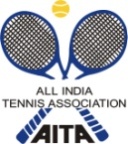 HOTEL DETAILS:   RULES / REGULATIONSNAME OF THE TOURNAMENTAITA 50K MENS & WOMENSNAME OF THE  ASSOCIATIONAITA  TRUST                 HONY. SECRETARY OF ASSOCIATIONN.AADDRESS OF ASSOCIATIONN.ATOURNAMENT WEEK WEEK : 14 MAY,2018ENTRY DEADLINE : 23RD APRIL 2018WITHDRAWAL : 7th MAY 2018THE ENTRY IS TO BE SENT BY EMAIL ONLY THE ENTRY IS TO BE SENT BY EMAIL ONLY THE ENTRY IS TO BE SENT BY EMAIL ONLY THE ENTRY IS TO BE SENT BY EMAIL ONLY THE ENTRY IS TO BE SENT BY EMAIL ONLY O. N. Dixit Memorial sports & Cultural society, shriondixit@gmail.comO. N. Dixit Memorial sports & Cultural society, shriondixit@gmail.comO. N. Dixit Memorial sports & Cultural society, shriondixit@gmail.comO. N. Dixit Memorial sports & Cultural society, shriondixit@gmail.comO. N. Dixit Memorial sports & Cultural society, shriondixit@gmail.comO. N. Dixit Memorial sports & Cultural society, shriondixit@gmail.comO. N. Dixit Memorial sports & Cultural society, shriondixit@gmail.comADDRESSADDRESSADDRESSADDRESSADDRESSA-4, Sikar House, Jaipur.A-4, Sikar House, Jaipur.A-4, Sikar House, Jaipur.A-4, Sikar House, Jaipur.A-4, Sikar House, Jaipur.A-4, Sikar House, Jaipur.A-4, Sikar House, Jaipur.TOURNAMENT DIRECTORTOURNAMENT DIRECTORTOURNAMENT DIRECTORTOURNAMENT DIRECTORTOURNAMENT DIRECTOR  Mrs. Ritu Tanwar      +919414273331 , 9462945441                                                                                                                                                                                                                                                             Mrs. Ritu Tanwar      +919414273331 , 9462945441                                                                                                                                                                                                                                                             Mrs. Ritu Tanwar      +919414273331 , 9462945441                                                                                                                                                                                                                                                             Mrs. Ritu Tanwar      +919414273331 , 9462945441                                                                                                                                                                                                                                                             Mrs. Ritu Tanwar      +919414273331 , 9462945441                                                                                                                                                                                                                                                             Mrs. Ritu Tanwar      +919414273331 , 9462945441                                                                                                                                                                                                                                                             Mrs. Ritu Tanwar      +919414273331 , 9462945441                                                                                                                                                                                                                                                           CATEGORY ()N(      )NS(      )(      )SS(      )CS(  )TS(  )AGE GROUPS ()U-10 (  )U-12(   )(   )U-14(   )U-16(* )U-18( *)Men’s(   )(   )Women’s(   )SIGN-INSIGN-INQUALIFYINGMAIN DRAWMAIN DRAW SIZEMAIN DRAW SIZESingles32Doubles16QUALIFYING DRAW SIZEQUALIFYING DRAW SIZESinglesOpenDoublesNADATES FOR SINGLESDATES FOR SINGLESQUALIFYING11/05/201812-2 pm12th & 13th MAY 2018 MAIN DRAW13/05/201812-2 pm14th MAY  2018DATES FOR DOUBLESDATES FOR DOUBLESQUALIFYINGMAIN DRAWENTRY DEADLINE23RD APRIL 2018 23RD APRIL 2018 WITHDRAWAL DEADLINEWITHDRAWAL DEADLINE7th MAY 2018 NAME OF THE VENUENAME OF THE VENUEJai Club, Mahaveer Marg, C-scheme, JaipurJai Club, Mahaveer Marg, C-scheme, JaipurADDRESS OF VENUEADDRESS OF VENUEJai Club, Mahaveer Marg, C-scheme, Jaipur , (Rajasthan ) shriondixit@gmail.com	Jai Club, Mahaveer Marg, C-scheme, Jaipur , (Rajasthan ) shriondixit@gmail.com	TOURNAMENT REFEREETOURNAMENT REFEREEGaurang Nalvaya Gaurang Nalvaya TELEPHONE8107799973,7976528856EMAILshriondixit@gmail.com  COURT SURFACE  CLAY  & SyntheticBALLS ITF Approved,    NO.OF COURTS  04 clayFLOODLIT(2)  YES NAME  HOTEL Raj Plaza, (official Hotel) 20% discount NAME Jai Club, Guest house Jaipur Jai Club, Guest house JaipurADDRESS Near  Vivek vihar Metro station New Sanganer Road,Sodala , JAIPUR  Complimentary breakfastPH-01412295522, 500.                         Location: 5 KM from the Tennis VenueEmail: info@hotelrajplaza.com                web: www.hotelrajplaza.comADDRESS  Jai Club, Mahaveer Marg, Jaipur, Rajasthan 302005Complimentary breakfastPhone: 0141 2372321  Jai Club, Mahaveer Marg, Jaipur, Rajasthan 302005Complimentary breakfastPhone: 0141 2372321TARIFF                                           (Rs.)                       Single             doubleSuit :                 -                  2999/-Super Deluxe  1599/-            2199/-Deluxe            1300/-           1799/-Extra person    700/-Taxes as applicable TARIFF                                            (Rs.)                                Double           Deluxe            -          3600/-AC                  -          2600/-           Taxes as applicable ENTRY
No entry will be accepted through telephone.Please carry your Original AITA ITN Card for sign in On SIGN IN DAY 12-2 pm 
AGE ELIGIBILITY
Players born:PLAYERS BORN ON 31 DEC 2003 OR BEFORE ARE ELIGIBLE TO PARTICIPATE
ENTRY FEERs 500/- whether the player plays singles or doubles or both.AITA Registration CardIt is mandatory for the player to carry ORIGINAL REGISTRATION CARD for the sign-in. In case the player registration is in process with AITA, the player has to carry Original receipt or copy of mail from AITA confirming that  player registration is in process.